Tips to Succeed in College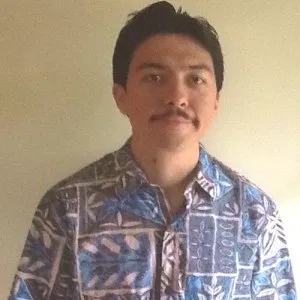 Aloha, I’m Patrick McGoldrick and I live in Makawao on Maui. I’m also a student at Maui UHMC. When I discovered that I can go to college, I wasn’t sure if I could because I thought that I have to get a high school diploma first. That was before I went to a book fair and talked to Evan Naskatsuka. He works at the center of disability studies at UH Manoa. He said I don’t have to get a diploma to go to college. That encouraged me to give it a shot, but first I asked my parents about it. They supported my decision. That was the time that I decided to go to college. Now I love going to college. It might be scary at first, but it’s better to try than not trying at all. For those who want to go to college, there are some things you should know.1.  How do you get into College?Find a college you want to go to. Keep in mind that there are some colleges that could require a high school diploma. Look on the website for your college to find more information. You can always talk to a college support staff person too. Their job is to help people get a better understanding of being in college. They can even give advice for how to sign up. 2. How to become a college studentAfter you find a college, you may have to sign an application. In order to go to college, you need to type or write your name, phone number, street address, and the state you live in. Some applications will ask you if you have been in high school, or if you have a diploma or planning to get one. There are even questions like are going to college full time, (four classes per year) or just taking a couple of classes.3. How to apply to start college1. Register at the registration office.2. Fill out a form, make sure your immunization shot records are up to date and have to take to the registration office. Make sure your shots and vaccines are up to date.3. Get a college ID. If you want to have disability services, you need to have disability documents from your doctor.4. Get familiar with the resource of the campus by looking at a map or on the college website. It helps find your classes but also important resources like the library, the counselors office, the learning center, the student lounge, and math labs. 5. Check the college website for which classes are available on the availability link, then add the classes you want to take. 6. Ask the counselor for the first orientation. 7. Then,  create your student email.8. Get organized. Be sure you have a backpack, paper, pencils, laptop ,recorder, and get all those things before class starts.9. Think of college as an amusement park. Feel free to check out the classes, go to the cafeteria, and make friends. College has everything you need. 4. What are the supplies do you need for collegeMost classes suggest you bring these items:A binder so you can keep track of the homework. A laptop because most of the homework is typed on a document.A Printer so you can print out your homework and give to the teacher.Some classes want you to buy a book or certain materials. Get them before your class.5. How to succeed in college classesHere are some tips that helped me complete my classes.1. Always listen to what the instructor asks.2. If the instructor has office hours, set up a time to meet him or her.3. Write down notes so you are able to do the homework.4. Set up a time to do the homework. For example, when I did college classes I did homework every day until 8:00pm at night.5. See if there’s any clubs you can joinJust because you are doing a lot of homework, that doesn’t mean you can’t have some fun. Check out fun events like the club fair. This event has a group of clubs that you can join. Joining a club is a great way for you to meet new people. 6. WorkshopsTry some workshops while you are in college. A workshop is a meeting that encourages you to try a skill or a certain project. The workshops can also give you skills that help you in the future. The most common workshops are about critical thinking, planning your future, and using the resources of college.7. What kind of tutoring do they have in college?Almost all the classes have tutors through The Learning Center, Math Labs, and also with the support groups. They all try to get tutoring in most classes to help the students.  8. How to do homework1. Make sure that you read and understand the book.2. Make sure you check all your notes and organize them in a way you understand.3. Carefully read the homework and reread it again.4. Talk to your instructor if you don’t understand something.5. Make the time to do the work and set up time to do it. Don’t forget to allow yourself extra time.6. Double check your work if you want to get the job done.7. Make sure you submit your work on time otherwise you’ll lose credit and make sure you know how to submit it.9. How to afford college (the different methods on paying for college)FAFSA Free Application for Federal Student Aid. This program helps students who are independent and can’t afford college. You can get student loans and grants, which free money for books and tuitions. It is best to apply in early January because it is first come first serve. You can find a part time job and pay for yourself. There are support services on the campus that offer tuitions for students who can’t afford college.College Links and Resourceshttps://www.star.hawaii.edu 
https://studentaid.gov/h/apply-for-aid/fafsa
https://laulima.hawaii.edu/portal